Профиль для магнитных шинопроводов под натяжной потолок, т.м. "Feron"модель: S26Инструкция по эксплуатации и технический паспортОписаниеПрофиль тм «FERON» S26 предназначен для установки магнитных трековых шинопроводов CABM1000 (накладной) в натяжной потолок.Профиль предназначен для использования внутри помещений при нормальных условиях эксплуатации.  Профиль монтируется на поверхности из нормально воспламеняемого материала.Профиль изготовлен из алюминия.Профиль имеет специальные пазы для заделки полотна натяжного потолка креплением «гарпун».Профиль поставляется секциями длиной 2м.К профилю дополнительно можно приобрести аксессуары:Угловой элемент для профиля S26 (арт. 48287)Заглушка для профиля S26 (2 заглушки + 8 саморезов) (арт. 48288)Комплект прямых соединителей для профиля S26 (4 соединителя + 8 винтов) (арт. 48289)Технические характеристики:КомплектацияПрофиль – 1 шт.Инструкция по эксплуатации – 1 шт.Меры предосторожности.Все работы по установке профиля должны осуществляться лицами, имеющими соответствующую квалификацию.Все монтажные, либо демонтажные работы выполняются только при отключенном напряжении питания.Изделие предназначено для использования только внутри помещений.Радиоактивные и ядовитые вещества в состав изделия не входят.Монтаж профиля.Достаньте профиль из упаковки и проведите внешний осмотр, проверьте наличие всей необходимой комплектации.Все работы по установке профиля и подключению шинопровода должны осуществляться лицами, имеющими соответствующие допуски и квалификацию. При необходимости обратитесь к квалифицированному электрику.Монтаж профиля осуществляется по приведенной схеме:Соберите необходимую вам систему профиля по аналогии со схемой, как показано на Рис. 1, используя дополнительные аксессуары.Данный профиль может быть отрезан в любом месте, но под углом 90˚ к продольной плоскости.Профиль не имеет отверстий для ввода кабеля и для крепления к поверхности. При монтаже необходимо просверлить отверстия в требуемом месте.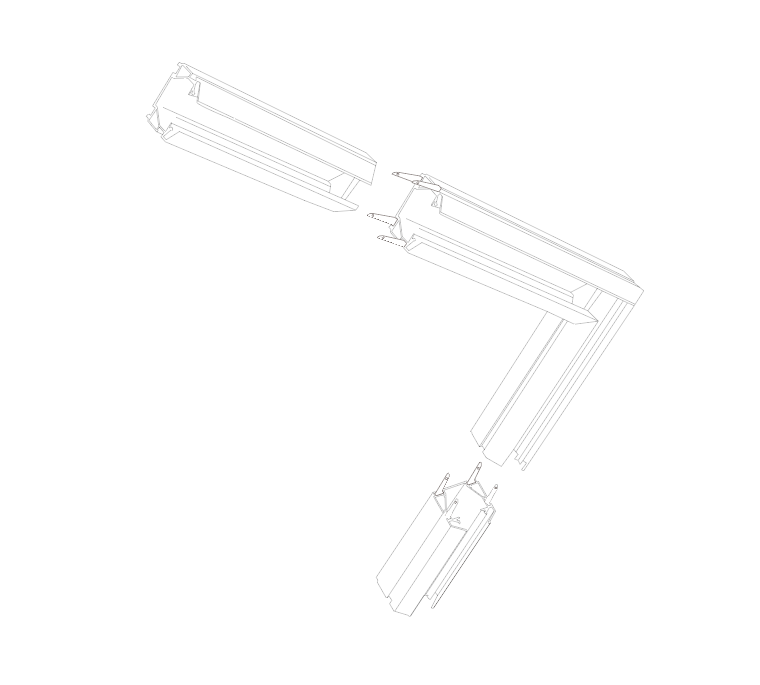 Рис. 1 Схема сборки профиляТехническое обслуживаниеПрофиль не требует специального технического обслуживания.ХранениеХранение товара осуществляется в упаковке в помещении при отсутствии агрессивной среды. Температура хранения от -25°С до +50°С, относительная влажность не более 80% при температуре 25°С. Не допускать воздействия влаги.ТранспортировкаИзделие в упаковке пригодно для транспортировки автомобильным, железнодорожным, морским или авиационным транспортом.УтилизацияТовар не содержит дорогостоящих или токсичных материалов и комплектующих деталей, требующих специальной утилизации. По истечении срока службы товар необходимо утилизировать как твердые бытовые отходы.СертификацияИзделие не подлежит обязательной сертификации.Информация об изготовителе и дата производстваПроизводитель: Общество с ограниченной ответственностью «ПилотПро», адрес: Россия, 142700, Московская обл., Ленинский район, г. Видное, промзона Северная промзона, владение 12, строение 1, комната 39, ИНН: 7714292714, ОГРН: 1037714002622, телефон: (495) 651-65-94, (495)258-38-02, электронная почта: pilotpro@pilotpro.ru Уполномоченный представитель: ООО «СИЛА СВЕТА» Россия, 117405, г. Москва, ул. Дорожная, д.48. Телефон: +7(499)394-69-26.WWW.FERON.RU Произведено в России. Гарантийные обязательстваГарантия на товар составляет 2 года (24 месяца) со дня продажи, дата устанавливается на основании документов (или копий документов) удостоверяющих факт продажи.Бесплатное гарантийное обслуживание производится при условии, что возникшая неисправность, вызвана дефектом, связанным с производством изделия, при условии соблюдения правил эксплуатации, транспортировки и хранения, приведенных в данной инструкции.Гарантийные обязательства выполняются продавцом при предъявлении правильно заполненного гарантийного талона (с указанием даты продажи, наименования изделия, даты окончания гарантии, подписи продавца, печати) и кассового чека продавца. Незаполненный гарантийный талон снимает с продавца гарантийные обязательства.Гарантия не действительна, если изделие использовалось в целях, не соответствующих его прямому назначению; дефект возник после передачи изделия потребителю и вызван неправильным или небрежным обращением, не соблюдением требований, изложенных в данной инструкции. А также в случае воздействия непреодолимых сил (в т.ч. пожара, наводнения, высоковольтных разрядов и молний и пр.), несчастным случаем, умышленными действиями потребителя или третьих лиц.Срок службы 5 лет.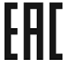 МодельS26Длина, мм2000Ширина, мм566Высота, мм526Ширина площадки для шинопровода, мм271Способ монтажаНакладнойМатериал корпусаАлюминийРабочая температура+1...+35 °СКлиматическое исполнениеУХЛ4Цвет корпусаСеребро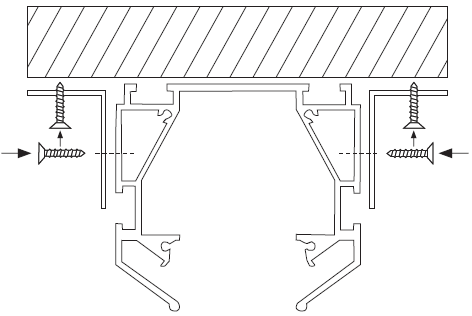 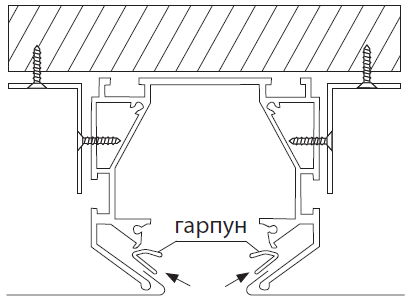 Выберите место для крепления профиля. Закрепите профиль к монтажной поверхности с помощью уголков (не входят в комплект поставки). Рекомендуемое расстояние между креплениями 50см.Закрепите полотно натяжного потолка в пазы профиля с помощью крепления «гарпун» (не входит в комплект поставки).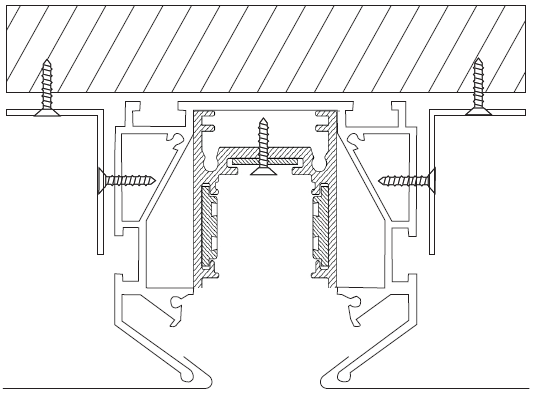 Вставьте магнитный трековый шинопровод внутрь профиля и закрепите с помощью саморезов.Вставьте магнитный трековый шинопровод внутрь профиля и закрепите с помощью саморезов.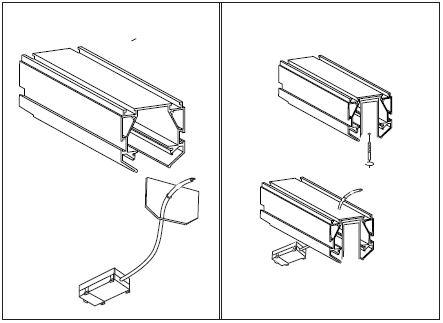 Провод от токоввода или блока питания можно вывести двумя способами: через боковую заглушку (арт. 48288), просверлив в ней отверстие; вверх через профиль, просверлив отверстие в шинопроводе и профиле.Провод от токоввода или блока питания можно вывести двумя способами: через боковую заглушку (арт. 48288), просверлив в ней отверстие; вверх через профиль, просверлив отверстие в шинопроводе и профиле.